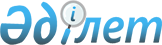 Бейімбет Майлин ауданы Тобыл кентінің, ауылдық округтерінің 2019-2021 жылдарға арналған бюджеттері туралы
					
			Мерзімі біткен
			
			
		
					Қостанай облысы Таран ауданы мәслихатының 2018 жылғы 27 желтоқсандағы № 241 шешімі. Қостанай облысының Әділет департаментінде 2018 жылғы 29 желтоқсанда № 8229 болып тіркелді. Тақырыбы жаңа редакцияда - Қостанай облысы Бейімбет Майлин ауданы мәслихатының 2019 жылғы 4 қыркүйектегі № 309 шешімімен. Мерзімі өткендіктен қолданыс тоқтатылды
      Ескерту. Тақырыбы жаңа редакцияда - Қостанай облысы Бейімбет Майлин ауданы мәслихатының 04.09.2019 № 309 шешімімен (алғашқы ресми жарияланған күнінен кейін күнтізбелік он күн өткен соң қолданысқа енгізіледі).
      "Қазақстан Республикасындағы жергiлiктi мемлекеттік басқару және өзiн-өзi басқару туралы" 2001 жылғы 23 қаңтардағы Қазақстан Республикасы Заңының 6-бабының 2-7-тармағына сәйкес ауданның мәслихаты ШЕШІМ ҚАБЫЛДАДЫ:
      Ескерту. Кіріспеге өзгеріс енгізілді - Қостанай облысы Бейімбет Майлин ауданы мәслихатының 04.09.2019 № 309 шешімімен (алғашқы ресми жарияланған күнінен кейін күнтізбелік он күн өткен соң қолданысқа енгізіледі).


      1. Асенкритов ауылдық округінің 2019-2021 жылдарға арналған бюджеті тиісінше 1, 2 және 3- қосымшаларға сәйкес, оның ішінде 2019 жылға мынадай көлемдерде бекітілсін:
      1) кірістер – 25 848,7 мың теңге, оның ішінде:
      салықтық түсімдер бойынша – 14 902,0 мың теңге;
      салықтық емес түсімдер бойынша – 0,0 мың теңге;
      негiзгi капиталды сатудан түсетiн түсiмдер бойынша – 0,0 мың теңге;
      трансферттер түсімдері бойынша – 10 946,7 мың теңге;
      2) шығындар – 30 247,5 мың теңге;
      3) таза бюджеттiк кредиттеу – 0,0 мың теңге, оның iшiнде:
      бюджеттiк кредиттер – 0,0 мың теңге;
      бюджеттiк кредиттердi өтеу – 0,0 мың теңге;
      4) қаржы активтерімен операциялар бойынша сальдо – 0,0 мың теңге;
      5) бюджет тапшылығы (профициті) – -4 398,8 мың теңге;
      6) бюджет тапшылығын қаржыландыру (профицитін пайдалану) – 4 398,8 мың теңге.
      Ескерту. 1-тармақ жаңа редакцияда - Қостанай облысы Бейімбет Майлин ауданы мәслихатының 18.12.2019 № 325 шешімімен (01.01.2019 бастап қолданысқа енгізіледі).


      2. 2019 жылға арналған Асенкритов ауылдық округінің бюджетінде аудандық бюджеттен берілетін субвенциялар көлемі 8 938,0 мың теңге сомасында көзделгені ескерілсін.
      2-1. 2019 жылға арналған Асенкритов ауылдық округінің бюджетінде республикалық бюджеттен азаматтық қызметшілердің жекелеген санаттарының, мемлекеттік бюджет қаражаты есебінен ұсталатын ұйымдар қызметкерлерінің, қазыналық кәсіпорындар қызметкерлерінің жалақысын көтеруге берілетін ағымдағы нысаналы трансферттер түсімінің көзделгені ескерілсін.
      Ескерту. Шешім 2-1-тармақпен толықтырылды - Қостанай облысы Таран ауданы мәслихатының 10.04.2019 № 268 шешімімен (01.01.2019 бастап қолданысқа енгізіледі); жаңа редакцияда - Қостанай облысы Бейімбет Майлин ауданы мәслихатының 23.09.2019 № 314 шешімімен (01.01.2019 бастап қолданысқа енгізіледі).


      2-2. 2019 жылға арналған Асенкритов ауылдық округінің бюджетінде республикалық бюджеттен мемлекеттік әкімшілік қызметшілердің жекелеген санаттарының жалақысын көтеруге берілетін ағымдағы нысаналы трансферттер түсімінің көзделгені ескерілсін.
      Ескерту. Шешім 2-2-тармақпен толықтырылды - Қостанай облысы Бейімбет Майлин ауданы мәслихатының 23.09.2019 № 314 шешімімен (01.01.2019 бастап қолданысқа енгізіледі).


      3. Майский ауылдық округінің 2019-2021 жылдарға арналған бюджеті тиісінше 4, 5 және 6- қосымшаларға сәйкес, оның ішінде 2019 жылға мынадай көлемдерде бекітілсін:
      1) кірістер – 60 302,8 мың теңге, оның ішінде:
      салықтық түсімдер бойынша – 11 862,0 мың теңге;
      салықтық емес түсімдер бойынша – 0,0 мың теңге;
      негiзгi капиталды сатудан түсетiн түсiмдер бойынша – 0,0 мың теңге;
      трансферттер түсімдері бойынша – 48 440,8 мың теңге;
      2) шығындар – 63 700,4 мың теңге;
      3) таза бюджеттiк кредиттеу – 0,0 мың теңге, оның iшiнде:
      бюджеттiк кредиттер – 0,0 мың теңге;
      бюджеттiк кредиттердi өтеу – 0,0 мың теңге;
      4) қаржы активтерімен операциялар бойынша сальдо – 0,0 мың теңге;
      5) бюджет тапшылығы (профициті) – -3 397,6 мың теңге;
      6) бюджет тапшылығын қаржыландыру (профицитін пайдалану) – 3 397,6 мың теңге.
      Ескерту. 3-тармақ жаңа редакцияда - Қостанай облысы Бейімбет Майлин ауданы мәслихатының 18.12.2019 № 325 шешімімен (01.01.2019 бастап қолданысқа енгізіледі).


      4. 2019 жылға арналған Майский ауылдық округінің бюджетінде аудандық бюджеттен берілетін субвенциялар көлемі 39 329,0 мың теңге сомасында көзделгені ескерілсін.
      4-1. 2019 жылға арналған Майский ауылдық округінің бюджетінде республикалық бюджеттен азаматтық қызметшілердің жекелеген санаттарының, мемлекеттік бюджет қаражаты есебінен ұсталатын ұйымдар қызметкерлерінің, қазыналық кәсіпорындар қызметкерлерінің жалақысын көтеруге берілетін ағымдағы нысаналы трансферттер түсімінің көзделгені ескерілсін.
      Ескерту. Шешім 4-1-тармақпен толықтырылды - Қостанай облысы Таран ауданы мәслихатының 10.04.2019 № 268 шешімімен (01.01.2019 бастап қолданысқа енгізіледі); жаңа редакцияда - Қостанай облысы Бейімбет Майлин ауданы мәслихатының 23.09.2019 № 314 шешімімен (01.01.2019 бастап қолданысқа енгізіледі).


      4-2. 2019 жылға арналған Майский ауылдық округінің бюджетінде республикалық бюджеттен мемлекеттік әкімшілік қызметшілердің жекелеген санаттарының жалақысын көтеруге берілетін ағымдағы нысаналы трансферттер түсімінің көзделгені ескерілсін.
      Ескерту. Шешім 4-2-тармақпен толықтырылды - Қостанай облысы Бейімбет Майлин ауданы мәслихатының 23.09.2019 № 314 шешімімен (01.01.2019 бастап қолданысқа енгізіледі).


      5. Новоильинов ауылдық округінің 2019-2021 жылдарға арналған бюджеті тиісінше 7, 8 және 9- қосымшаларға сәйкес, оның ішінде 2019 жылға мынадай көлемдерде бекітілсін:
      1) кірістер – 23 445,4 мың теңге, оның ішінде:
      салықтық түсімдер бойынша – 8 858,0 мың теңге;
      салықтық емес түсімдер бойынша – 0,0 мың теңге;
      негiзгi капиталды сатудан түсетiн түсiмдер бойынша – 0,0 мың теңге;
      трансферттер түсімдері бойынша – 14 587,4 мың теңге;
      2) шығындар – 25 401,6 мың теңге;
      3) таза бюджеттiк кредиттеу – 0,0 мың теңге, оның iшiнде:
      бюджеттiк кредиттер – 0,0 мың теңге;
      бюджеттiк кредиттердi өтеу – 0,0 мың теңге;
      4) қаржы активтерімен операциялар бойынша сальдо – 0,0 мың теңге;
      5) бюджет тапшылығы (профициті) – -1 956,2 мың теңге;
      6) бюджет тапшылығын қаржыландыру (профицитін пайдалану) – 1 956,2 мың теңге.
      Ескерту. 5-тармақ жаңа редакцияда - Қостанай облысы Бейімбет Майлин ауданы мәслихатының 18.12.2019 № 325 шешімімен (01.01.2019 бастап қолданысқа енгізіледі).


      6. 2019 жылға арналған Новоильинов ауылдық округінің бюджетінде аудандық бюджеттен берілетін субвенциялар көлемі 12 221,0 мың теңге сомасында көзделгені ескерілсін.
      6-1. 2019 жылға арналған Новоильинов ауылдық округінің бюджетінде республикалық бюджеттен азаматтық қызметшілердің жекелеген санаттарының, мемлекеттік бюджет қаражаты есебінен ұсталатын ұйымдар қызметкерлерінің, қазыналық кәсіпорындар қызметкерлерінің жалақысын көтеруге берілетін ағымдағы нысаналы трансферттер түсімінің көзделгені ескерілсін.
      Ескерту. Шешім 6-1-тармақпен толықтырылды - Қостанай облысы Таран ауданы мәслихатының 10.04.2019 № 268 шешімімен (01.01.2019 бастап қолданысқа енгізіледі); жаңа редакцияда - Қостанай облысы Бейімбет Майлин ауданы мәслихатының 23.09.2019 № 314 шешімімен (01.01.2019 бастап қолданысқа енгізіледі).


      6-2. 2019 жылға арналған Новоильинов ауылдық округінің бюджетінде республикалық бюджеттен мемлекеттік әкімшілік қызметшілердің жекелеген санаттарының жалақысын көтеруге берілетін ағымдағы нысаналы трансферттер түсімінің көзделгені ескерілсін.
      Ескерту. Шешім 6-2-тармақпен толықтырылды - Қостанай облысы Бейімбет Майлин ауданы мәслихатының 23.09.2019 № 314 шешімімен (01.01.2019 бастап қолданысқа енгізіледі).


      7. Әйет ауылдық округінің 2019-2021 жылдарға арналған бюджеті тиісінше 10, 11 және 12 - қосымшаларға сәйкес, оның ішінде 2019 жылға мынадай көлемдерде бекітілсін:
      1) кірістер – 205 687,6 мың теңге, оның iшiнде:
      салықтық түсімдер бойынша – 31 919,0 мың теңге;
      салықтық емес түсімдер бойынша – 21,0 мың теңге;
      негiзгi капиталды сатудан түсетiн түсiмдер бойынша – 0,0 мың теңге;
      трансферттер түсімдері бойынша – 173 747,6 мың теңге;
      2) шығындар – 208 711,9 мың теңге;
      3) таза бюджеттiк кредиттеу – 0,0 мың теңге, оның iшiнде:
      бюджеттiк кредиттер – 0,0 мың теңге;
      бюджеттiк кредиттердi өтеу – 0,0 мың теңге;
      4) қаржы активтерімен операциялар бойынша сальдо – 0,0 мың теңге;
      5) бюджет тапшылығы (профициті) – -3 024,3 мың теңге;
      6) бюджет тапшылығын қаржыландыру (профицитін пайдалану) – 3 024,3 мың теңге.
      Ескерту. 7-тармақ жаңа редакцияда - Қостанай облысы Бейімбет Майлин ауданы мәслихатының 18.12.2019 № 325 шешімімен (01.01.2019 бастап қолданысқа енгізіледі).


      8. 2019 жылға арналған Әйет ауылдық округінің бюджетінде аудандық бюджеттен берілетін субвенциялар көлемі 88 997,0 мың теңге сомасында көзделгені ескерілсін.
      Ескерту. 8-тармаққа өзгеріс енгізілді - Қостанай облысы Таран ауданы мәслихатының 10.04.2019 № 268 шешімімен (01.01.2019 бастап қолданысқа енгізіледі).


      9. 2019 жылға арналған Әйет ауылдық округінің бюджетінде облыстық бюджеттен жолдарды орташа жөндеуге ағымдағы нысаналы трансферттер түсімінің көзделгені ескерілсін.
      Ескерту. 9-тармаққа өзгеріс енгізілді - Қостанай облысы Таран ауданы мәслихатының 10.04.2019 № 268 шешімімен (01.01.2019 бастап қолданысқа енгізіледі).


      10. 2019 жылға арналған Әйет ауылдық округінің бюджетінде аудандық бюджеттен ағымдағы нысаналы трансферттер түсімінің көзделгені ескерілсін, оның iшiнде:
      1) Әйет ауылындағы көшелердің жарықтандырылуын ауыстыруға;
      2) Әйет ауылының жаяужолдарын дұрыстауға;
      3) "Айгөлек" балабақшасы ғимаратының шатырын ағымдағы жөндеуге.
      Ескерту. 10-тармақ жаңа редакцияда - Қостанай облысы Бейімбет Майлин ауданы мәслихатының 23.09.2019 № 314 шешімімен (01.01.2019 бастап қолданысқа енгізіледі).


      10-1. 2019 жылға арналған Әйет ауылдық округінің бюджетінде республикалық бюджеттен азаматтық қызметшілердің жекелеген санаттарының, мемлекеттік бюджет қаражаты есебінен ұсталатын ұйымдар қызметкерлерінің, қазыналық кәсіпорындар қызметкерлерінің жалақысын көтеруге берілетін ағымдағы нысаналы трансферттер түсімінің көзделгені ескерілсін.
      Ескерту. Шешім 10-1-тармақпен толықтырылды - Қостанай облысы Таран ауданы мәслихатының 10.04.2019 № 268 шешімімен (01.01.2019 бастап қолданысқа енгізіледі); жаңа редакцияда - Қостанай облысы Бейімбет Майлин ауданы мәслихатының 23.09.2019 № 314 шешімімен (01.01.2019 бастап қолданысқа енгізіледі).


      10-2. 2019 жылға арналған Әйет ауылдық округінің бюджетінде республикалық бюджеттен мемлекеттік әкімшілік қызметшілердің жекелеген санаттарының жалақысын көтеруге берілетін ағымдағы нысаналы трансферттер түсімінің көзделгені ескерілсін.
      Ескерту. Шешім 10-2-тармақпен толықтырылды - Қостанай облысы Бейімбет Майлин ауданы мәслихатының 23.09.2019 № 314 шешімімен (01.01.2019 бастап қолданысқа енгізіледі).


      11. Тобыл кентінің 2019-2021 жылдарға арналған бюджеті тиісінше 13, 14 және 15- қосымшаларға сәйкес, оның ішінде 2019 жылға мынадай көлемдерде бекітілсін:
      1) кірістер – 118 884,2 мың теңге, оның ішінде:
      салықтық түсімдер бойынша – 27 741,0 мың теңге;
      салықтық емес түсімдер бойынша – 162,0 мың теңге;
      негiзгi капиталды сатудан түсетiн түсiмдер бойынша – 0,0 мың теңге;
      трансферттер түсімдері бойынша – 90 981,2 мың теңге;
      2) шығындар – 119 211,1 мың теңге;
      3) таза бюджеттiк кредиттеу – 0,0 мың теңге, оның iшiнде:
      бюджеттiк кредиттер – 0,0 мың теңге;
      бюджеттiк кредиттердi өтеу – 0,0 мың теңге;
      4) қаржы активтерімен операциялар бойынша сальдо – 0,0 мың теңге;
      5) бюджет тапшылығы (профициті) – -326,9 мың теңге;
      6) бюджет тапшылығын қаржыландыру (профицитін пайдалану) – 326,9 мың теңге.
      Ескерту. 11-тармақ жаңа редакцияда - Қостанай облысы Бейімбет Майлин ауданы мәслихатының 18.12.2019 № 325 шешімімен (01.01.2019 бастап қолданысқа енгізіледі).


      12. 2019 жылға арналған Тобыл кентінің бюджетінде аудандық бюджеттен берілетін субвенциялар көлемі 65 596,0 мың теңге сомасында көзделгені ескерілсін.
      13. 2019 жылға арналған Тобыл кентінің бюджетінде аудандық бюджеттен ағымдағы нысаналы трансферттер түсімі көзделгені ескерілсін, оның ішінде:
      1) Тобыл кентінде көшелерді жарықтандыруды ауыстыруға;
      2) алып тасталды - Қостанай облысы Бейімбет Майлин ауданы мәслихатының 23.09.2019 № 314 шешімімен (01.01.2019 бастап қолданысқа енгізіледі).

      Ескерту. 13-тармақ жаңа редакцияда - Қостанай облысы Таран ауданы мәслихатының 10.04.2019 № 268 шешімімен (01.01.2019 бастап қолданысқа енгізіледі); өзгеріс енгізілді - Қостанай облысы Бейімбет Майлин ауданы мәслихатының 23.09.2019 № 314 шешімімен (01.01.2019 бастап қолданысқа енгізіледі).


      13-1. 2019 жылға арналған Тобыл кентінің бюджетінде республикалық бюджеттен азаматтық қызметшілердің жекелеген санаттарының, мемлекеттік бюджет қаражаты есебінен ұсталатын ұйымдар қызметкерлерінің, қазыналық кәсіпорындар қызметкерлерінің жалақысын көтеруге берілетін ағымдағы нысаналы трансферттер түсімінің көзделгені ескерілсін.
      Ескерту. Шешім 13-1-тармақпен толықтырылды - Қостанай облысы Таран ауданы мәслихатының 10.04.2019 № 268 шешімімен (01.01.2019 бастап қолданысқа енгізіледі); жаңа редакцияда - Қостанай облысы Бейімбет Майлин ауданы мәслихатының 23.09.2019 № 314 шешімімен (01.01.2019 бастап қолданысқа енгізіледі).


      13-2. 2019 жылға арналған Тобыл кентінің бюджетінде 0,2 мың теңге сомасында нысаналы трансферттердің қайтарылуы, оның ішінде аудандық бюджеттен бөлінген трансферттер 0,2 мың теңге сомасында қайтарылғаны ескерілсін.
      Ескерту. Шешім 13-2-тармақпен толықтырылды - Қостанай облысы Таран ауданы мәслихатының 10.04.2019 № 268 шешімімен (01.01.2019 бастап қолданысқа енгізіледі).


      13-3. 2019 жылға арналған Тобыл кентінің бюджетінде республикалық бюджеттен мемлекеттік әкімшілік қызметшілердің жекелеген санаттарының жалақысын көтеруге берілетін ағымдағы нысаналы трансферттер түсімінің көзделгені ескерілсін.
      Ескерту. Шешім 13-3-тармақпен толықтырылды - Қостанай облысы Бейімбет Майлин ауданы мәслихатының 23.09.2019 № 314 шешімімен (01.01.2019 бастап қолданысқа енгізіледі).


      14. Осы шешім 2019 жылдың 1 қаңтардан бастап қолданысқа енгізіледі. 2019 жылға арналған Асенкритов ауылдық округінің бюджеті
      Ескерту. 1-қосымша жаңа редакцияда - Қостанай облысы Бейімбет Майлин ауданы мәслихатының 18.12.2019 № 325 шешімімен (01.01.2019 бастап қолданысқа енгізіледі). 2020 жылға арналған Асенкритов ауылдық округінің бюджеті 2021 жылға арналған Асенкритов ауылдық округінің бюджеті 2019 жылға арналған Майский ауылдық округінің бюджеті
      Ескерту. 4-қосымша жаңа редакцияда - Қостанай облысы Бейімбет Майлин ауданы мәслихатының 18.12.2019 № 325 шешімімен (01.01.2019 бастап қолданысқа енгізіледі). 2020 жылға арналған Майский ауылдық округінің бюджеті 2021 жылға арналған Майский ауылдық округінің бюджеті 2019 жылға арналған Новоильинов ауылдық округінің бюджеті
      Ескерту. 7-қосымша жаңа редакцияда - Қостанай облысы Бейімбет Майлин ауданы мәслихатының 18.12.2019 № 325 шешімімен (01.01.2019 бастап қолданысқа енгізіледі). 2020 жылға арналған Новоильинов ауылдық округінің бюджеті 2021 жылға арналған Новоильинов ауылдық округінің бюджеті 2019 жылға арналған Әйет ауылдық округінің бюджеті
      Ескерту. 10-қосымша жаңа редакцияда - Қостанай облысы Бейімбет Майлин ауданы мәслихатының 18.12.2019 № 325 шешімімен (01.01.2019 бастап қолданысқа енгізіледі). 2020 жылға арналған Әйет ауылдық округінің бюджеті
      Ескерту. 11-қосымшаға өзгеріс енгізілді - Қостанай облысы Таран ауданы мәслихатының 10.04.2019 № 268 шешімімен (01.01.2019 бастап қолданысқа енгізіледі). 2021 жылға арналған Әйет ауылдық округінің бюджеті
      Ескерту. 12-қосымшаға өзгеріс енгізілді - Қостанай облысы Таран ауданы мәслихатының 10.04.2019 № 268 шешімімен (01.01.2019 бастап қолданысқа енгізіледі). 2019 жылға арналған Тобыл кентінің бюджеті
      Ескерту. 13-қосымша жаңа редакцияда - Қостанай облысы Бейімбет Майлин ауданы мәслихатының 18.12.2019 № 325 шешімімен (01.01.2019 бастап қолданысқа енгізіледі). 2020 жылға арналған Тобыл кентінің бюджеті  2021 жылға арналған Тобыл кентінің бюджеті 
					© 2012. Қазақстан Республикасы Әділет министрлігінің «Қазақстан Республикасының Заңнама және құқықтық ақпарат институты» ШЖҚ РМК
				Мәслихаттың
2018 жылғы 27 желтоқсандағы
№ 241 шешіміне
1-қосымша
Санаты 
Санаты 
Санаты 
Санаты 
Санаты 
Сомасы, мың теңге
Сыныбы 
Сыныбы 
Сыныбы 
Сыныбы 
Сомасы, мың теңге
Кіші сыныбы
Кіші сыныбы
Кіші сыныбы
Сомасы, мың теңге
Атауы
Сомасы, мың теңге
I. Кірістер
25848,7
1
Салықтық түсімдер
14902,0
01
Табыс салығы
8372,0
2
Жеке табыс салығы
8372,0
04
Меншiкке салынатын салықтар
6530,0
1
Мүлiкке салынатын салықтар 
80,0
3
Жер салығы 
169,0
4
Көлік құралдарына салынатын салық
6281,0
4
Трансферттердің түсімдері
10946,7
02
Мемлекеттiк басқарудың жоғары тұрған органдарынан түсетiн трансферттер
10946,7
3
Аудандардың (облыстық маңызы бар қаланың) бюджетінен трансферттер
10946,7
Функционалдық топ
Функционалдық топ
Функционалдық топ
Функционалдық топ
Функционалдық топ
Сомасы, мың теңге
Функционалдық кіші топ
Функционалдық кіші топ
Функционалдық кіші топ
Функционалдық кіші топ
Сомасы, мың теңге
Бюджеттік бағдарламалардың әкiмшiсi
Бюджеттік бағдарламалардың әкiмшiсi
Бюджеттік бағдарламалардың әкiмшiсi
Сомасы, мың теңге
Бағдарлама
Бағдарлама
Сомасы, мың теңге
Атауы
Сомасы, мың теңге
II. Шығындар
30247,5
01
Жалпы сипаттағы мемлекеттiк қызметтер
16802,2
1
Мемлекеттiк басқарудың жалпы функцияларын орындайтын өкiлдi, атқарушы және басқа органдар
16802,2
124
Аудандық маңызы бар қала, ауыл, кент, ауылдық округ әкімінің аппараты
16802,2
001
Аудандық маңызы бар қала, ауыл, кент, ауылдық округ әкімінің қызметін қамтамасыз ету жөніндегі қызметтер
16552,2
022
Мемлекеттік органның күрделі шығыстары
250,0
07
Тұрғын үй-коммуналдық шаруашылық
11404,3
3
Елді-мекендерді көркейту
11404,3
124
Аудандық маңызы бар қала, ауыл, кент, ауылдық округ әкімінің аппараты
11404,3
008
Елді мекендердегі көшелерді жарықтандыру
4690,3
011
Елді мекендерді абаттандыру мен көгалдандыру
6714,0
08
Мәдениет, спорт, туризм және ақпараттық кеңістiк
137,0
2
Спорт
137,0
124
Аудандық маңызы бар қала, ауыл, кент, ауылдық округ әкімінің аппараты
137,0
028
Жергілікті деңгейде дене шынықтыру-сауықтыру және спорттық іс-шараларды өткізу
137,0
12
Көлiк және коммуникация
1904,0
1
Автомобиль көлiгi
1904,0
124
Аудандық маңызы бар қала, ауыл, кент, ауылдық округ әкімінің аппараты
1904,0
013
Аудандық маңызы бар қалаларда, ауылдарда, кенттерде, ауылдық округтерде автомобиль жолдарының жұмыс істеуін қамтамасыз ету
1904,0
III. Бюджеттік кредиттерді өтеу
0,0
IV. Қаржы активтерімен операциялар бойынша сальдо
0,0
V. Бюджет тапшылығы (профициті)
-4398,8
VI. Бюджет тапшылығын қаржыландыру (профицитін пайдалану)
4398,8Мәслихаттың
2018 жылғы 27 желтоқсандағы
№ 241 шешіміне
2-қосымша
Санаты
Санаты
Санаты
Санаты
Санаты
Сомасы, мың теңге
Сыныбы
Сыныбы
Сыныбы
Сыныбы
Сомасы, мың теңге
Кіші сыныбы
Кіші сыныбы
Кіші сыныбы
Сомасы, мың теңге
Атауы
Сомасы, мың теңге
I. Кірістер
17967,0
1
Салықтық түсімдер
8592,0
01
Табыс салығы
2455,0
2
Жеке табыс салығы
2455,0
04
Меншiкке салынатын салықтар
6137,0
1
Мүлiкке салынатын салықтар 
83,0
3
Жер салығы 
155,0
4
Көлік құралдарына салынатын салық
5899,0
4
Трансферттердің түсімдері
9375,0
02
Мемлекеттiк басқарудың жоғары тұрған органдарынан түсетiн трансферттер
9375,0
3
Аудандардың (облыстық маңызы бар қаланың) бюджетінен трансферттер
9375,0
Функционалдық топ
Функционалдық топ
Функционалдық топ
Функционалдық топ
Функционалдық топ
Сомасы, мың теңге
Функционалдық кіші топ
Функционалдық кіші топ
Функционалдық кіші топ
Функционалдық кіші топ
Сомасы, мың теңге
Бюджеттік бағдарламалардың әкiмшiсi
Бюджеттік бағдарламалардың әкiмшiсi
Бюджеттік бағдарламалардың әкiмшiсi
Сомасы, мың теңге
Бағдарлама
Бағдарлама
Сомасы, мың теңге
Атауы
Сомасы, мың теңге
II. Шығындар
17967,0
01
Жалпы сипаттағы мемлекеттiк қызметтер
14380,0
1
Мемлекеттiк басқарудың жалпы функцияларын орындайтын өкiлдi, атқарушы және басқа органдар
14380,0
124
Аудандық маңызы бар қала, ауыл, кент, ауылдық округ әкімінің аппараты
14380,0
001
Аудандық маңызы бар қала, ауыл, кент, ауылдық округ әкімінің қызметін қамтамасыз ету жөніндегі қызметтер
14380,0
07
Тұрғын үй-коммуналдық шаруашылық
1616,0
3
Елді-мекендерді көркейту
1616,0
124
Аудандық маңызы бар қала, ауыл, кент, ауылдық округ әкімінің аппараты
1616,0
008
Елді мекендердегі көшелерді жарықтандыру
1368,0
011
Елді мекендерді абаттандыру мен көгалдандыру
248,0
12
Көлiк және коммуникация
1971,0
1
Автомобиль көлiгi
1971,0
124
Аудандық маңызы бар қала, ауыл, кент, ауылдық округ әкімінің аппараты
1971,0
013
Аудандық маңызы бар қалаларда, ауылдарда, кенттерде, ауылдық округтерде автомобиль жолдарының жұмыс істеуін қамтамасыз ету
1971,0
III. Бюджеттік кредиттерді өтеу
0,0
IV. Қаржы активтерімен операциялар бойынша сальдо
0,0
V. Бюджет тапшылығы (профициті)
0,0
VI. Бюджет тапшылығын қаржыландыру (профицитін пайдалану)
0,0Мәслихаттың
2018 жылғы 27 желтоқсандағы
№ 241 шешіміне
3-қосымша
Санаты
Санаты
Санаты
Санаты
Санаты
Сомасы, мың теңге
Сыныбы
Сыныбы
Сыныбы
Сыныбы
Сомасы, мың теңге
Кіші сыныбы
Кіші сыныбы
Кіші сыныбы
Сомасы, мың теңге
Атауы
Сомасы, мың теңге
I. Кірістер
18221,0
1
Салықтық түсімдер
8893,0
01
Табыс салығы
2541,0
2
Жеке табыс салығы
2541,0
04
Меншiкке салынатын салықтар
6352,0
1
Мүлiкке салынатын салықтар 
86,0
3
Жер салығы 
160,0
4
Көлік құралдарына салынатын салық
6106,0
4
Трансферттердің түсімдері
9328,0
02
Мемлекеттiк басқарудың жоғары тұрған органдарынан түсетiн трансферттер
9328,0
3
Аудандардың (облыстық маңызы бар қаланың) бюджетінен трансферттер
9328,0
Функционалдық топ
Функционалдық топ
Функционалдық топ
Функционалдық топ
Функционалдық топ
Сомасы, мың теңге
Функционалдық кіші топ
Функционалдық кіші топ
Функционалдық кіші топ
Функционалдық кіші топ
Сомасы, мың теңге
Бюджеттік бағдарламалардың әкiмшiсi
Бюджеттік бағдарламалардың әкiмшiсi
Бюджеттік бағдарламалардың әкiмшiсi
Сомасы, мың теңге
Бағдарлама
Бағдарлама
Сомасы, мың теңге
Атауы
Сомасы, мың теңге
II. Шығындар
18221,0
01
Жалпы сипаттағы мемлекеттiк қызметтер
14508,0
1
Мемлекеттiк басқарудың жалпы функцияларын орындайтын өкiлдi, атқарушы және басқа органдар
14508,0
124
Аудандық маңызы бар қала, ауыл, кент, ауылдық округ әкімінің аппараты
14508,0
001
Аудандық маңызы бар қала, ауыл, кент, ауылдық округ әкімінің қызметін қамтамасыз ету жөніндегі қызметтер
14508,0
07
Тұрғын үй-коммуналдық шаруашылық
1673,0
3
Елді-мекендерді көркейту
1673,0
124
Аудандық маңызы бар қала, ауыл, кент, ауылдық округ әкімінің аппараты
1673,0
008
Елді мекендердегі көшелерді жарықтандыру
1416,0
011
Елді мекендерді абаттандыру мен көгалдандыру
257,0
12
Көлiк және коммуникация
2040,0
1
Автомобиль көлiгi
2040,0
124
Аудандық маңызы бар қала, ауыл, кент, ауылдық округ әкімінің аппараты
2040,0
013
Аудандық маңызы бар қалаларда, ауылдарда, кенттерде, ауылдық округтерде автомобиль жолдарының жұмыс істеуін қамтамасыз ету
2040,0
III. Бюджеттік кредиттерді өтеу
0,0
IV. Қаржы активтерімен операциялар бойынша сальдо
0,0
V. Бюджет тапшылығы (профициті)
0,0
VI. Бюджет тапшылығын қаржыландыру (профицитін пайдалану)
0,0Мәслихаттың
2018 жылғы 27 желтоқсандағы
№ 241 шешіміне
4-қосымша
Санаты 
Санаты 
Санаты 
Санаты 
Санаты 
Сомасы, мың теңге
Сыныбы 
Сыныбы 
Сыныбы 
Сыныбы 
Сомасы, мың теңге
Кіші сыныбы
Кіші сыныбы
Кіші сыныбы
Сомасы, мың теңге
Атауы
Сомасы, мың теңге
I. Кірістер
60302,8
1
Салықтық түсімдер
11862,0
01
Табыс салығы
6736,0
2
Жеке табыс салығы
6736,0
04
Меншiкке салынатын салықтар
5126,0
1
Мүлiкке салынатын салықтар 
80,0
3
Жер салығы 
80,0
4
Көлік құралдарына салынатын салық
4966,0
4
Трансферттердің түсімдері
48440,8
02
Мемлекеттiк басқарудың жоғары тұрған органдарынан түсетiн трансферттер
48440,8
3
Аудандардың (облыстық маңызы бар қаланың) бюджетінен трансферттер
48440,8
Функционалдық топ
Функционалдық топ
Функционалдық топ
Функционалдық топ
Функционалдық топ
Сомасы, мың теңге
Функционалдық кіші топ
Функционалдық кіші топ
Функционалдық кіші топ
Функционалдық кіші топ
Сомасы, мың теңге
Бюджеттік бағдарламалардың әкiмшiсi
Бюджеттік бағдарламалардың әкiмшiсi
Бюджеттік бағдарламалардың әкiмшiсi
Сомасы, мың теңге
Бағдарлама
Бағдарлама
Сомасы, мың теңге
Атауы
Сомасы, мың теңге
II. Шығындар
63700,4
01
Жалпы сипаттағы мемлекеттiк қызметтер
20156,8
1
Мемлекеттiк басқарудың жалпы функцияларын орындайтын өкiлдi, атқарушы және басқа органдар
20156,8
124
Аудандық маңызы бар қала, ауыл, кент, ауылдық округ әкімінің аппараты
20156,8
001
Аудандық маңызы бар қала, ауыл, кент, ауылдық округ әкімінің қызметін қамтамасыз ету жөніндегі қызметтер
20156,8
04
Бiлiм беру
36907,0
1
Мектепке дейiнгi тәрбие және оқыту
36907,0
124
Аудандық маңызы бар қала, ауыл, кент, ауылдық округ әкімінің аппараты
36907,0
041
Мектепке дейінгі білім беру ұйымдарында мемлекеттік білім беру тапсырысын іске асыруға
36907,0
07
Тұрғын үй-коммуналдық шаруашылық
5801,6
3
Елді-мекендерді көркейту
5801,6
124
Аудандық маңызы бар қала, ауыл, кент, ауылдық округ әкімінің аппараты
5801,6
008
Елді мекендердегі көшелерді жарықтандыру
4272,0
011
Елді мекендерді абаттандыру мен көгалдандыру
1529,6
12
Көлiк және коммуникация
835,0
1
Автомобиль көлiгi
835,0
124
Аудандық маңызы бар қала, ауыл, кент, ауылдық округ әкімінің аппараты
835,0
013
Аудандық маңызы бар қалаларда, ауылдарда, кенттерде, ауылдық округтерде автомобиль жолдарының жұмыс істеуін қамтамасыз ету
835,0
III. Бюджеттік кредиттерді өтеу
0,0
IV. Қаржы активтерімен операциялар бойынша сальдо
0,0
V. Бюджет тапшылығы (профициті)
-3397,6
VI. Бюджет тапшылығын қаржыландыру (профицитін пайдалану)
3397,6Мәслихаттың
2018 жылғы 27 желтоқсандағы
№ 241 шешіміне
5-қосымша
Санаты
Санаты
Санаты
Санаты
Санаты
Сомасы, мың теңге
Сыныбы
Сыныбы
Сыныбы
Сыныбы
Сомасы, мың теңге
Кіші сыныбы
Кіші сыныбы
Кіші сыныбы
Сомасы, мың теңге
Атауы
Сомасы, мың теңге
I. Кірістер
51010,0
1
Салықтық түсімдер
9896,0
01
Табыс салығы
5212,0
2
Жеке табыс салығы
5212,0
04
Меншiкке салынатын салықтар
4684,0
1
Мүлiкке салынатын салықтар 
186,0
3
Жер салығы 
186,0
4
Көлік құралдарына салынатын салық
4312,0
4
Трансферттердің түсімдері
41114,0
02
Мемлекеттiк басқарудың жоғары тұрған органдарынан түсетiн трансферттер
41114,0
3
Аудандардың (облыстық маңызы бар қаланың) бюджетінен трансферттер
41114,0
Функционалдық топ
Функционалдық топ
Функционалдық топ
Функционалдық топ
Функционалдық топ
Сомасы, мың теңге
Функционалдық кіші топ
Функционалдық кіші топ
Функционалдық кіші топ
Функционалдық кіші топ
Сомасы, мың теңге
Бюджеттік бағдарламалардың әкiмшiсi
Бюджеттік бағдарламалардың әкiмшiсi
Бюджеттік бағдарламалардың әкiмшiсi
Сомасы, мың теңге
Бағдарлама
Бағдарлама
Сомасы, мың теңге
Атауы
Сомасы, мың теңге
II. Шығындар
51010,0
01
Жалпы сипаттағы мемлекеттiк қызметтер
16289,0
1
Мемлекеттiк басқарудың жалпы функцияларын орындайтын өкiлдi, атқарушы және басқа органдар
16289,0
124
Аудандық маңызы бар қала, ауыл, кент, ауылдық округ әкімінің аппараты
16289,0
001
Аудандық маңызы бар қала, ауыл, кент, ауылдық округ әкімінің қызметін қамтамасыз ету жөніндегі қызметтер
16289,0
04
Бiлiм беру
31369,0
1
Мектепке дейiнгi тәрбие және оқыту
31369,0
124
Аудандық маңызы бар қала, ауыл, кент, ауылдық округ әкімінің аппараты
31369,0
041
Мектепке дейінгі білім беру ұйымдарында мемлекеттік білім беру тапсырысын іске асыруға
31369,0
07
Тұрғын үй-коммуналдық шаруашылық
2488,0
3
Елді-мекендерді көркейту
2488,0
124
Аудандық маңызы бар қала, ауыл, кент, ауылдық округ әкімінің аппараты
2488,0
008
Елді мекендердегі көшелерді жарықтандыру
2152,0
011
Елді мекендерді абаттандыру мен көгалдандыру
336,0
12
Көлiк және коммуникация
864,0
1
Автомобиль көлiгi
864,0
124
Аудандық маңызы бар қала, ауыл, кент, ауылдық округ әкімінің аппараты
864,0
013
Аудандық маңызы бар қалаларда, ауылдарда, кенттерде, ауылдық округтерде автомобиль жолдарының жұмыс істеуін қамтамасыз ету
864,0
III. Бюджеттік кредиттерді өтеу
0,0
IV. Қаржы активтерімен операциялар бойынша сальдо
0,0
V. Бюджет тапшылығы (профициті)
0,0
VI. Бюджет тапшылығын қаржыландыру (профицитін пайдалану)
0,0Мәслихаттың
2018 жылғы 27 желтоқсандағы
№ 241 шешіміне
6-қосымша
Санаты
Санаты
Санаты
Санаты
Санаты
Сомасы, мың теңге
Сыныбы
Сыныбы
Сыныбы
Сыныбы
Сомасы, мың теңге
Кіші сыныбы
Кіші сыныбы
Кіші сыныбы
Сомасы, мың теңге
Атауы
Сомасы, мың теңге
I. Кірістер
51482,0
1
Салықтық түсімдер
10243,0
01
Табыс салығы
5394,0
2
Жеке табыс салығы
5394,0
04
Меншiкке салынатын салықтар
4849,0
1
Мүлiкке салынатын салықтар 
193,0
3
Жер салығы 
193,0
4
Көлік құралдарына салынатын салық
4463,0
4
Трансферттердің түсімдері
41239,0
02
Мемлекеттiк басқарудың жоғары тұрған органдарынан түсетiн трансферттер
41239,0
3
Аудандардың (облыстық маңызы бар қаланың) бюджетінен трансферттер
41239,0
Функционалдық топ
Функционалдық топ
Функционалдық топ
Функционалдық топ
Функционалдық топ
Сомасы, мың теңге
Функционалдық кіші топ
Функционалдық кіші топ
Функционалдық кіші топ
Функционалдық кіші топ
Сомасы, мың теңге
Бюджеттік бағдарламалардың әкiмшiсi
Бюджеттік бағдарламалардың әкiмшiсi
Бюджеттік бағдарламалардың әкiмшiсi
Сомасы, мың теңге
Бағдарлама
Бағдарлама
Сомасы, мың теңге
Атауы
Сомасы, мың теңге
II. Шығындар
51482,0
01
Жалпы сипаттағы мемлекеттiк қызметтер
16399,0
1
Мемлекеттiк басқарудың жалпы функцияларын орындайтын өкiлдi, атқарушы және басқа органдар
16399,0
124
Аудандық маңызы бар қала, ауыл, кент, ауылдық округ әкімінің аппараты
16399,0
001
Аудандық маңызы бар қала, ауыл, кент, ауылдық округ әкімінің қызметін қамтамасыз ету жөніндегі қызметтер
16399,0
04
Бiлiм беру
31614,0
1
Мектепке дейiнгi тәрбие және оқыту
31614,0
124
Аудандық маңызы бар қала, ауыл, кент, ауылдық округ әкімінің аппараты
31614,0
041
Мектепке дейінгі білім беру ұйымдарында мемлекеттік білім беру тапсырысын іске асыруға
31614,0
07
Тұрғын үй-коммуналдық шаруашылық
2575,0
3
Елді-мекендерді көркейту
2575,0
124
Аудандық маңызы бар қала, ауыл, кент, ауылдық округ әкімінің аппараты
2575,0
008
Елді мекендердегі көшелерді жарықтандыру
2227,0
011
Елді мекендерді абаттандыру мен көгалдандыру
348,0
12
Көлiк және коммуникация
894,0
1
Автомобиль көлiгi
894,0
124
Аудандық маңызы бар қала, ауыл, кент, ауылдық округ әкімінің аппараты
894,0
013
Аудандық маңызы бар қалаларда, ауылдарда, кенттерде, ауылдық округтерде автомобиль жолдарының жұмыс істеуін қамтамасыз ету
894,0
III. Бюджеттік кредиттерді өтеу
0,0
IV. Қаржы активтерімен операциялар бойынша сальдо
0,0
V. Бюджет тапшылығы (профициті)
0,0
VI. Бюджет тапшылығын қаржыландыру (профицитін пайдалану)
0,0Мәслихаттың
2018 жылғы 27 желтоқсандағы
№ 241 шешіміне
7-қосымша
Санаты 
Санаты 
Санаты 
Санаты 
Санаты 
Сомасы, мың теңге
Сыныбы
Сыныбы
Сыныбы
Сыныбы
Сомасы, мың теңге
Кіші сыныбы
Кіші сыныбы
Кіші сыныбы
Сомасы, мың теңге
Атауы
Сомасы, мың теңге
I. Кірістер
23445,4
1
Салықтық түсімдер
8858,0
01
Табыс салығы
4042,0
2
Жеке табыс салығы
4042,0
04
Меншiкке салынатын салықтар
4816,0
1
Мүлiкке салынатын салықтар 
125,0
3
Жер салығы 
260,0
4
Көлік құралдарына салынатын салық
4431,0
4
Трансферттердің түсімдері
14587,4
02
Мемлекеттiк басқарудың жоғары тұрған органдарынан түсетiн трансферттер
14587,4
3
Аудандардың (облыстық маңызы бар қаланың) бюджетінен трансферттер
14587,4
Функционалдық топ
Функционалдық топ
Функционалдық топ
Функционалдық топ
Функционалдық топ
Сомасы, мың теңге
Функционалдық кіші топ
Функционалдық кіші топ
Функционалдық кіші топ
Функционалдық кіші топ
Сомасы, мың теңге
Бюджеттік бағдарламалардың әкiмшiсi
Бюджеттік бағдарламалардың әкiмшiсi
Бюджеттік бағдарламалардың әкiмшiсi
Сомасы, мың теңге
Бағдарлама
Бағдарлама
Сомасы, мың теңге
Атауы
Сомасы, мың теңге
II. Шығындар
25401,6
01
Жалпы сипаттағы мемлекеттiк қызметтер
21245,1
1
Мемлекеттiк басқарудың жалпы функцияларын орындайтын өкiлдi, атқарушы және басқа органдар
21245,1
124
Аудандық маңызы бар қала, ауыл, кент, ауылдық округ әкімінің аппараты
21245,1
001
Аудандық маңызы бар қала, ауыл, кент, ауылдық округ әкімінің қызметін қамтамасыз ету жөніндегі қызметтер
20787,6
022
Мемлекеттік органның күрделі шығыстары
457,5
07
Тұрғын үй-коммуналдық шаруашылық
1893,5
3
Елді-мекендерді көркейту
1893,5
124
Аудандық маңызы бар қала, ауыл, кент, ауылдық округ әкімінің аппараты
1893,5
008
Елді мекендердегі көшелерді жарықтандыру
1519,0
011
Елді мекендерді абаттандыру мен көгалдандыру
374,5
12
Көлiк және коммуникация
2263,0
1
Автомобиль көлiгi
2263,0
124
Аудандық маңызы бар қала, ауыл, кент, ауылдық округ әкімінің аппараты
2263,0
013
Аудандық маңызы бар қалаларда, ауылдарда, кенттерде, ауылдық округтерде автомобиль жолдарының жұмыс істеуін қамтамасыз ету
2263,0
III. Бюджеттік кредиттерді өтеу
0,0
IV. Қаржы активтерімен операциялар бойынша сальдо
0,0
V. Бюджет тапшылығы (профициті)
-1956,2
VI. Бюджет тапшылығын қаржыландыру (профицитін пайдалану)
1956,2Мәслихаттың
2018 жылғы 27 желтоқсандағы
№ 241 шешіміне
8-қосымша
Санаты
Санаты
Санаты
Санаты
Санаты
Сомасы, мың теңге
Сыныбы
Сыныбы
Сыныбы
Сыныбы
Сомасы, мың теңге
Кіші сыныбы
Кіші сыныбы
Кіші сыныбы
Сомасы, мың теңге
Атауы
Сомасы, мың теңге
I. Кірістер
20407,0
1
Салықтық түсімдер
7616,0
01
Табыс салығы
3071,0
2
Жеке табыс салығы
3071,0
04
Меншiкке салынатын салықтар
4545,0
1
Мүлiкке салынатын салықтар 
207,0
3
Жер салығы 
269,0
4
Көлік құралдарына салынатын салық
4069,0
4
Трансферттердің түсімдері
12791,0
02
Мемлекеттiк басқарудың жоғары тұрған органдарынан түсетiн трансферттер
12791,0
3
Аудандардың (облыстық маңызы бар қаланың) бюджетінен трансферттер
12791,0
Функционалдық топ
Функционалдық топ
Функционалдық топ
Функционалдық топ
Функционалдық топ
Сомасы, мың теңге
Функционалдық кіші топ
Функционалдық кіші топ
Функционалдық кіші топ
Функционалдық кіші топ
Сомасы, мың теңге
Бюджеттік бағдарламалардың әкiмшiсi
Бюджеттік бағдарламалардың әкiмшiсi
Бюджеттік бағдарламалардың әкiмшiсi
Сомасы, мың теңге
Бағдарлама
Бағдарлама
Сомасы, мың теңге
Атауы
Сомасы, мың теңге
II. Шығындар
20407,0
01
Жалпы сипаттағы мемлекеттiк қызметтер
16323,0
1
Мемлекеттiк басқарудың жалпы функцияларын орындайтын өкiлдi, атқарушы және басқа органдар
16323,0
124
Аудандық маңызы бар қала, ауыл, кент, ауылдық округ әкімінің аппараты
16323,0
001
Аудандық маңызы бар қала, ауыл, кент, ауылдық округ әкімінің қызметін қамтамасыз ету жөніндегі қызметтер
16323,0
07
Тұрғын үй-коммуналдық шаруашылық
1741,0
3
Елді-мекендерді көркейту
1741,0
124
Аудандық маңызы бар қала, ауыл, кент, ауылдық округ әкімінің аппараты
1741,0
008
Елді мекендердегі көшелерді жарықтандыру
1572,0
011
Елді мекендерді абаттандыру мен көгалдандыру
169,0
12
Көлiк және коммуникация
2343,0
1
Автомобиль көлiгi
2343,0
124
Аудандық маңызы бар қала, ауыл, кент, ауылдық округ әкімінің аппараты
2343,0
013
Аудандық маңызы бар қалаларда, ауылдарда, кенттерде, ауылдық округтерде автомобиль жолдарының жұмыс істеуін қамтамасыз ету
2343,0
III. Бюджеттік кредиттерді өтеу
0,0
IV. Қаржы активтерімен операциялар бойынша сальдо
0,0
V. Бюджет тапшылығы (профициті)
0,0
VI. Бюджет тапшылығын қаржыландыру (профицитін пайдалану)
0,0Мәслихаттың
2018 жылғы 27 желтоқсандағы
№ 241 шешіміне
9-қосымша
Санаты
Санаты
Санаты
Санаты
Санаты
Сомасы, мың теңге
Сыныбы
Сыныбы
Сыныбы
Сыныбы
Сомасы, мың теңге
Кіші сыныбы
Кіші сыныбы
Кіші сыныбы
Сомасы, мың теңге
Атауы
Сомасы, мың теңге
I. Кірістер
20649,0
1
Салықтық түсімдер
7882,0
01
Табыс салығы
3179,0
2
Жеке табыс салығы
3179,0
04
Меншiкке салынатын салықтар
4703,0
1
Мүлiкке салынатын салықтар 
214,0
3
Жер салығы 
278,0
4
Көлік құралдарына салынатын салық
4211,0
4
Трансферттердің түсімдері
12767,0
02
Мемлекеттiк басқарудың жоғары тұрған органдарынан түсетiн трансферттер
12767,0
3
Аудандардың (облыстық маңызы бар қаланың) бюджетінен трансферттер
12767,0
Функционалдық топ
Функционалдық топ
Функционалдық топ
Функционалдық топ
Функционалдық топ
Сомасы, мың теңге
Функционалдық кіші топ
Функционалдық кіші топ
Функционалдық кіші топ
Функционалдық кіші топ
Сомасы, мың теңге
Бюджеттік бағдарламалардың әкiмшiсi
Бюджеттік бағдарламалардың әкiмшiсi
Бюджеттік бағдарламалардың әкiмшiсi
Сомасы, мың теңге
Бағдарлама
Бағдарлама
Сомасы, мың теңге
Атауы
Сомасы, мың теңге
II. Шығындар
20649,0
01
Жалпы сипаттағы мемлекеттiк қызметтер
16422,0
1
Мемлекеттiк басқарудың жалпы функцияларын орындайтын өкiлдi, атқарушы және басқа органдар
16422,0
124
Аудандық маңызы бар қала, ауыл, кент, ауылдық округ әкімінің аппараты
16422,0
001
Аудандық маңызы бар қала, ауыл, кент, ауылдық округ әкімінің қызметін қамтамасыз ету жөніндегі қызметтер
16422,0
07
Тұрғын үй-коммуналдық шаруашылық
1802,0
3
Елді-мекендерді көркейту
1802,0
124
Аудандық маңызы бар қала, ауыл, кент, ауылдық округ әкімінің аппараты
1802,0
008
Елді мекендердегі көшелерді жарықтандыру
1627,0
011
Елді мекендерді абаттандыру мен көгалдандыру
175,0
12
Көлiк және коммуникация
2425,0
1
Автомобиль көлiгi
2425,0
124
Аудандық маңызы бар қала, ауыл, кент, ауылдық округ әкімінің аппараты
2425,0
013
Аудандық маңызы бар қалаларда, ауылдарда, кенттерде, ауылдық округтерде автомобиль жолдарының жұмыс істеуін қамтамасыз ету
2425,0
III. Бюджеттік кредиттерді өтеу
0,0
IV. Қаржы активтерімен операциялар бойынша сальдо
0,0
V. Бюджет тапшылығы (профициті)
0,0
VI. Бюджет тапшылығын қаржыландыру (профицитін пайдалану)
0,0Мәслихаттың
2018 жылғы 27 желтоқсандағы
№ 241 шешіміне
10-қосымша
Санаты 
Санаты 
Санаты 
Санаты 
Санаты 
Сомасы, мың теңге
Сыныбы 
Сыныбы 
Сыныбы 
Сыныбы 
Сомасы, мың теңге
Кіші сыныбы
Кіші сыныбы
Кіші сыныбы
Сомасы, мың теңге
Атауы
Сомасы, мың теңге
I. Кірістер
205687,6
1
Салықтық түсімдер
31919,0
01
Табыс салығы
18759,0
2
Жеке табыс салығы
18759,0
04
Меншiкке салынатын салықтар
12792,0
1
Мүлiкке салынатын салықтар 
520,0
3
Жер салығы 
630,0
4
Көлік құралдарына салынатын салық
11642,0
05
Тауарларға, жұмыстарға және қызметтерге салынатын iшкi салықтар 
368,0
4
Кәсiпкерлiк және кәсiби қызметтi жүргiзгенi үшiн алынатын алымдар
368,0
2
Салықтық емес түсімдер
21,0
01
Мемлекеттік меншіктен түсетін кірістер
21,0
5
Мемлекет меншігіндегі мүлікті жалға беруден түсетін кірістер
21,0
4
Трансферттердің түсімдері
173747,6
02
Мемлекеттiк басқарудың жоғары тұрған органдарынан түсетiн трансферттер
173747,6
3
Аудандардың (облыстық маңызы бар қаланың) бюджетінен трансферттер
173747,6
Функционалдық топ
Функционалдық топ
Функционалдық топ
Функционалдық топ
Функционалдық топ
Сомасы, мың теңге
Функционалдық кіші топ
Функционалдық кіші топ
Функционалдық кіші топ
Функционалдық кіші топ
Сомасы, мың теңге
Бюджеттік бағдарламалардың әкiмшiсi
Бюджеттік бағдарламалардың әкiмшiсi
Бюджеттік бағдарламалардың әкiмшiсi
Сомасы, мың теңге
Бағдарлама
Бағдарлама
Сомасы, мың теңге
Атауы
Сомасы, мың теңге
II. Шығындар
208711,9
01
Жалпы сипаттағы мемлекеттiк қызметтер
33239,7
1
Мемлекеттiк басқарудың жалпы функцияларын орындайтын өкiлдi, атқарушы және басқа органдар
33239,7
124
Аудандық маңызы бар қала, ауыл, кент, ауылдық округ әкімінің аппараты
33239,7
001
Аудандық маңызы бар қала, ауыл, кент, ауылдық округ әкімінің қызметін қамтамасыз ету жөніндегі қызметтер
32839,7
022
Мемлекеттік органның күрделі шығыстары
400,0
04
Бiлiм беру
66068,0
1
Мектепке дейiнгi тәрбие және оқыту
66068,0
124
Аудандық маңызы бар қала, ауыл, кент, ауылдық округ әкімінің аппараты
66068,0
041
Мектепке дейінгі білім беру ұйымдарында мемлекеттік білім беру тапсырысын іске асыруға
66068,0
07
Тұрғын үй-коммуналдық шаруашылық
47293,6
3
Елді-мекендерді көркейту
47293,6
124
Аудандық маңызы бар қала, ауыл, кент, ауылдық округ әкімінің аппараты
47293,6
008
Елді мекендердегі көшелерді жарықтандыру
18988,7
009
Елді мекендердің санитариясын қамтамасыз ету
4224,3
011
Елді мекендерді абаттандыру мен көгалдандыру
24080,6
12
Көлiк және коммуникация
62110,6
1
Автомобиль көлiгi
62110,6
124
Аудандық маңызы бар қала, ауыл, кент, ауылдық округ әкімінің аппараты
62110,6
013
Аудандық маңызы бар қалаларда, ауылдарда, кенттерде, ауылдық округтерде автомобиль жолдарының жұмыс істеуін қамтамасыз ету
11462,0
045
Аудандық маңызы бар қалаларда, ауылдарда, кенттерде, ауылдық округтерде автомобиль жолдарын күрделі және орташа жөндеу
50648,6
III. Бюджеттік кредиттерді өтеу
0,0
IV. Қаржы активтерімен операциялар бойынша сальдо
0,0
V. Бюджет тапшылығы (профициті)
-3024,3
VI. Бюджет тапшылығын қаржыландыру (профицитін пайдалану)
3024,3Мәслихаттың
2018 жылғы 27 желтоқсандағы
№ 241 шешіміне
11-қосымша
Санаты
Санаты
Санаты
Санаты
Санаты
Сомасы, мың теңге
Сыныбы
Сыныбы
Сыныбы
Сыныбы
Сомасы, мың теңге
Кіші сыныбы
Кіші сыныбы
Кіші сыныбы
Сомасы, мың теңге
Атауы
Сомасы, мың теңге
I. Кірістер
121267,0
1
Салықтық түсімдер
30298,0
01
Табыс салығы
18484,0
2
Жеке табыс салығы
18484,0
04
Меншiкке салынатын салықтар
11433,0
1
Мүлiкке салынатын салықтар 
249,0
3
Жер салығы 
311,0
4
Көлік құралдарына салынатын салық
10873,0
05
Тауарларға, жұмыстарға және қызметтерге салынатын iшкi салықтар 
381,0
4
Кәсiпкерлiк және кәсiби қызметтi жүргiзгенi үшiн алынатын алымдар
381,0
2
Салықтық емес түсімдер
70,0
01
Мемлекеттік меншіктен түсетін кірістер
70,0
5
Мемлекет меншігіндегі мүлікті жалға беруден түсетін кірістер
70,0
4
Трансферттердің түсімдері
90899,0
02
Мемлекеттiк басқарудың жоғары тұрған органдарынан түсетiн трансферттер
90899,0
3
Аудандардың (облыстық маңызы бар қаланың) бюджетінен трансферттер
90899,0
Функционалдық топ
Функционалдық топ
Функционалдық топ
Функционалдық топ
Функционалдық топ
Сомасы, мың теңге
Функционалдық кіші топ
Функционалдық кіші топ
Функционалдық кіші топ
Функционалдық кіші топ
Сомасы, мың теңге
Бюджеттік бағдарламалардың әкiмшiсi
Бюджеттік бағдарламалардың әкiмшiсi
Бюджеттік бағдарламалардың әкiмшiсi
Сомасы, мың теңге
Бағдарлама
Бағдарлама
Сомасы, мың теңге
Атауы
Сомасы, мың теңге
II. Шығындар
121267,0
01
Жалпы сипаттағы мемлекеттiк қызметтер
23479,0
1
Мемлекеттiк басқарудың жалпы функцияларын орындайтын өкiлдi, атқарушы және басқа органдар
23479,0
124
Аудандық маңызы бар қала, ауыл, кент, ауылдық округ әкімінің аппараты
23479,0
001
Аудандық маңызы бар қала, ауыл, кент, ауылдық округ әкімінің қызметін қамтамасыз ету жөніндегі қызметтер
23479,0
04
Бiлiм беру
57220,0
1
Мектепке дейiнгi тәрбие және оқыту
57220,0
124
Аудандық маңызы бар қала, ауыл, кент, ауылдық округ әкімінің аппараты
57220,0
041
Мектепке дейінгі білім беру ұйымдарында мемлекеттік білім беру тапсырысын іске асыруға
57220,0
07
Тұрғын үй-коммуналдық шаруашылық
28705,0
3
Елді-мекендерді көркейту
28705,0
124
Аудандық маңызы бар қала, ауыл, кент, ауылдық округ әкімінің аппараты
28705,0
008
Елді мекендердегі көшелерді жарықтандыру
12285,0
009
Елді мекендердің санитариясын қамтамасыз ету
4140,0
011
Елді мекендерді абаттандыру мен көгалдандыру
12280,0
12
Көлiк және коммуникация
11863,0
1
Автомобиль көлiгi
11863,0
124
Аудандық маңызы бар қала, ауыл, кент, ауылдық округ әкімінің аппараты
11863,0
013
Аудандық маңызы бар қалаларда, ауылдарда, кенттерде, ауылдық округтерде автомобиль жолдарының жұмыс істеуін қамтамасыз ету
11863,0
III. Бюджеттік кредиттерді өтеу
0,0
IV. Қаржы активтерімен операциялар бойынша сальдо
0,0
V. Бюджет тапшылығы (профициті)
0,0
VI. Бюджет тапшылығын қаржыландыру (профицитін пайдалану)
0,0Мәслихаттың
2018 жылғы 27 желтоқсандағы
№ 241 шешіміне
12-қосымша
Санаты
Санаты
Санаты
Санаты
Санаты
Сомасы, мың теңге
Сыныбы
Сыныбы
Сыныбы
Сыныбы
Сомасы, мың теңге
Кіші сыныбы
Кіші сыныбы
Кіші сыныбы
Сомасы, мың теңге
Атауы
Сомасы, мың теңге
I. Кірістер
123199,0
1
Салықтық түсімдер
31456,0
01
Табыс салығы
19131,0
2
Жеке табыс салығы
19131,0
04
Меншiкке салынатын салықтар
11834,0
1
Мүлiкке салынатын салықтар 
258,0
3
Жер салығы 
322,0
4
Көлік құралдарына салынатын салық
11254,0
05
Тауарларға, жұмыстарға және қызметтерге салынатын iшкi салықтар 
491,0
4
Кәсiпкерлiк және кәсiби қызметтi жүргiзгенi үшiн алынатын алымдар
491,0
2
Салықтық емес түсімдер
72,0
01
Мемлекеттік меншіктен түсетін кірістер
72,0
5
Мемлекет меншігіндегі мүлікті жалға беруден түсетін кірістер
72,0
4
Трансферттердің түсімдері
91671,0
02
Мемлекеттiк басқарудың жоғары тұрған органдарынан түсетiн трансферттер
91671,0
3
Аудандардың (облыстық маңызы бар қаланың) бюджетінен трансферттер
91671,0
Функционалдық топ
Функционалдық топ
Функционалдық топ
Функционалдық топ
Функционалдық топ
Сомасы, мың теңге
Функционалдық кіші топ
Функционалдық кіші топ
Функционалдық кіші топ
Функционалдық кіші топ
Сомасы, мың теңге
Бюджеттік бағдарламалардың әкiмшiсi
Бюджеттік бағдарламалардың әкiмшiсi
Бюджеттік бағдарламалардың әкiмшiсi
Сомасы, мың теңге
Бағдарлама
Бағдарлама
Сомасы, мың теңге
Атауы
Сомасы, мың теңге
II. Шығындар
123199,0
01
Жалпы сипаттағы мемлекеттiк қызметтер
23621,0
1
Мемлекеттiк басқарудың жалпы функцияларын орындайтын өкiлдi, атқарушы және басқа органдар
23621,0
124
Аудандық маңызы бар қала, ауыл, кент, ауылдық округ әкімінің аппараты
23621,0
001
Аудандық маңызы бар қала, ауыл, кент, ауылдық округ әкімінің қызметін қамтамасыз ету жөніндегі қызметтер
23621,0
04
Бiлiм беру
57591,0
1
Мектепке дейiнгi тәрбие және оқыту
57591,0
124
Аудандық маңызы бар қала, ауыл, кент, ауылдық округ әкімінің аппараты
57591,0
041
Мектепке дейінгі білім беру ұйымдарында мемлекеттік білім беру тапсырысын іске асыруға
57591,0
07
Тұрғын үй-коммуналдық шаруашылық
29709,0
3
Елді-мекендерді көркейту
29709,0
124
Аудандық маңызы бар қала, ауыл, кент, ауылдық округ әкімінің аппараты
29709,0
008
Елді мекендердегі көшелерді жарықтандыру
12715,0
009
Елді мекендердің санитариясын қамтамасыз ету
4284,0
011
Елді мекендерді абаттандыру мен көгалдандыру
12710,0
12
Көлiк және коммуникация
12278,0
1
Автомобиль көлiгi
12278,0
124
Аудандық маңызы бар қала, ауыл, кент, ауылдық округ әкімінің аппараты
12278,0
013
Аудандық маңызы бар қалаларда, ауылдарда, кенттерде, ауылдық округтерде автомобиль жолдарының жұмыс істеуін қамтамасыз ету
12278,0
III. Бюджеттік кредиттерді өтеу
0,0
IV. Қаржы активтерімен операциялар бойынша сальдо
0,0
V. Бюджет тапшылығы (профициті)
0,0
VI. Бюджет тапшылығын қаржыландыру (профицитін пайдалану)
0,0Мәслихаттың
2018 жылғы 27 желтоқсандағы
№ 241 шешіміне
13-қосымша
Санаты 
Санаты 
Санаты 
Санаты 
Санаты 
Сомасы, мың теңге
Сыныбы 
Сыныбы 
Сыныбы 
Сыныбы 
Сомасы, мың теңге
Кіші сыныбы
Кіші сыныбы
Кіші сыныбы
Сомасы, мың теңге
Атауы
Сомасы, мың теңге
I. Кірістер
118884,2
1
Салықтық түсімдер
27741,0
01
Табыс салығы
12833,0
2
Жеке табыс салығы
12833,0
04
Меншiкке салынатын салықтар
14774,0
1
Мүлiкке салынатын салықтар 
400,0
3
Жер салығы 
1200,0
4
Көлік құралдарына салынатын салық
13174,0
05
Тауарларға, жұмыстарға және қызметтерге салынатын iшкi салықтар 
134,0
4
Кәсiпкерлiк және кәсiби қызметтi жүргiзгенi үшiн алынатын алымдар
134,0
2
Салықтық емес түсiмдер
162,0
01
Мемлекеттік меншіктен түсетін кірістер
43,0
5
Мемлекет меншігіндегі мүлікті жалға беруден түсетін кірістер
43,0
06
Басқа да салықтық емес түсiмдер 
119,0
1
Басқа да салықтық емес түсiмдер 
119,0
4
Трансферттердің түсімдері
90981,2
02
Мемлекеттiк басқарудың жоғары тұрған органдарынан түсетiн трансферттер
90981,2
3
Аудандардың (облыстық маңызы бар қаланың) бюджетінен трансферттер
90981,2
Функционалдық топ
Функционалдық топ
Функционалдық топ
Функционалдық топ
Функционалдық топ
Сомасы, мың теңге
Функционалдық кіші топ
Функционалдық кіші топ
Функционалдық кіші топ
Функционалдық кіші топ
Сомасы, мың теңге
Бюджеттік бағдарламалардың әкiмшiсi
Бюджеттік бағдарламалардың әкiмшiсi
Бюджеттік бағдарламалардың әкiмшiсi
Сомасы, мың теңге
Бағдарлама
Бағдарлама
Сомасы, мың теңге
Атауы
Сомасы, мың теңге
II. Шығындар
119211,1
01
Жалпы сипаттағы мемлекеттiк қызметтер
31498,2
1
Мемлекеттiк басқарудың жалпы функцияларын орындайтын өкiлдi, атқарушы және басқа органдар
31498,2
124
Аудандық маңызы бар қала, ауыл, кент, ауылдық округ әкімінің аппараты
31498,2
001
Аудандық маңызы бар қала, ауыл, кент, ауылдық округ әкімінің қызметін қамтамасыз ету жөніндегі қызметтер
30968,2
032
Ведомстволық бағыныстағы мемлекеттік мекемелер мен ұйымдардың күрделі шығыстары
530,0
04
Бiлiм беру
61312,7
1
Мектепке дейiнгi тәрбие және оқыту
61312,7
124
Аудандық маңызы бар қала, ауыл, кент, ауылдық округ әкімінің аппараты
61312,7
041
Мектепке дейінгі білім беру ұйымдарында мемлекеттік білім беру тапсырысын іске асыруға
61312,7
07
Тұрғын үй-коммуналдық шаруашылық
21170,0
3
Елді-мекендерді көркейту
21170,0
124
Аудандық маңызы бар қала, ауыл, кент, ауылдық округ әкімінің аппараты
21170,0
008
Елді мекендердегі көшелерді жарықтандыру
12058,0
009
Елді мекендердің санитариясын қамтамасыз ету
2650,0
011
Елді мекендерді абаттандыру мен көгалдандыру
6462,0
12
Көлiк және коммуникация
5230,0
1
Автомобиль көлiгi
5230,0
124
Аудандық маңызы бар қала, ауыл, кент, ауылдық округ әкімінің аппараты
5230,0
013
Аудандық маңызы бар қалаларда, ауылдарда, кенттерде, ауылдық округтерде автомобиль жолдарының жұмыс істеуін қамтамасыз ету
5230,0
15
Трансферттер
0,2
1
Трансферттер
0,2
124
Аудандық маңызы бар қала, ауыл, кент, ауылдық округ әкімінің аппараты
0,2
048
Пайдаланылмаған (толық пайдаланылмаған) нысаналы трансферттерді қайтару
0,2
III. Бюджеттік кредиттерді өтеу
0,0
IV. Қаржы активтерімен операциялар бойынша сальдо
0,0
V. Бюджет тапшылығы (профициті)
-326,9
VI. Бюджет тапшылығын қаржыландыру (профицитін пайдалану)
326,9Мәслихаттың
2018 жылғы 27 желтоқсандағы
№ 241 шешіміне
14-қосымша
Санаты
Санаты
Санаты
Санаты
Санаты
Сомасы, мың теңге
Сыныбы
Сыныбы
Сыныбы
Сыныбы
Сомасы, мың теңге
Кіші сыныбы
Кіші сыныбы
Кіші сыныбы
Сомасы, мың теңге
Атауы
Сомасы, мың теңге
I. Кірістер
89171,0
1
Салықтық түсімдер
31379,0
01
Табыс салығы
12765,0
2
Жеке табыс салығы
12765,0
04
Меншiкке салынатын салықтар
18527,0
1
Мүлiкке салынатын салықтар 
455,0
3
Жер салығы 
3757,0
4
Көлік құралдарына салынатын салық
14315,0
05
Тауарларға, жұмыстарға және қызметтерге салынатын iшкi салықтар 
87,0
4
Кәсiпкерлiк және кәсiби қызметтi жүргiзгенi үшiн алынатын алымдар
87,0
2
Салықтық емес түсiмдер
88,0
01
Мемлекеттік меншіктен түсетін кірістер
88,0
5
Мемлекет меншігіндегі мүлікті жалға беруден түсетін кірістер
88,0
4
Трансферттердің түсімдері
57704,0
02
Мемлекеттiк басқарудың жоғары тұрған органдарынан түсетiн трансферттер
57704,0
3
Аудандардың (облыстық маңызы бар қаланың) бюджетінен трансферттер
57704,0
Функционалдық топ
Функционалдық топ
Функционалдық топ
Функционалдық топ
Функционалдық топ
Сомасы, мың теңге
Функционалдық кіші топ
Функционалдық кіші топ
Функционалдық кіші топ
Функционалдық кіші топ
Сомасы, мың теңге
Бюджеттік бағдарламалардың әкiмшiсi
Бюджеттік бағдарламалардың әкiмшiсi
Бюджеттік бағдарламалардың әкiмшiсi
Сомасы, мың теңге
Бағдарлама
Бағдарлама
Сомасы, мың теңге
Атауы
Сомасы, мың теңге
II. Шығындар
89171,0
01
Жалпы сипаттағы мемлекеттiк қызметтер
25710,0
1
Мемлекеттiк басқарудың жалпы функцияларын орындайтын өкiлдi, атқарушы және басқа органдар
25710,0
124
Аудандық маңызы бар қала, ауыл, кент, ауылдық округ әкімінің аппараты
25710,0
001
Аудандық маңызы бар қала, ауыл, кент, ауылдық округ әкімінің қызметін қамтамасыз ету жөніндегі қызметтер
25710,0
04
Бiлiм беру
50118,0
1
Мектепке дейiнгi тәрбие және оқыту
50118,0
124
Аудандық маңызы бар қала, ауыл, кент, ауылдық округ әкімінің аппараты
50118,0
041
Мектепке дейінгі білім беру ұйымдарында мемлекеттік білім беру тапсырысын іске асыруға
50118,0
07
Тұрғын үй-коммуналдық шаруашылық
8934,0
3
Елді-мекендерді көркейту
8934,0
124
Аудандық маңызы бар қала, ауыл, кент, ауылдық округ әкімінің аппараты
8934,0
008
Елді мекендердегі көшелерді жарықтандыру
4714,0
009
Елді мекендердің санитариясын қамтамасыз ету
2743,0
011
Елді мекендерді абаттандыру мен көгалдандыру
1477,0
12
Көлiк және коммуникация
4409,0
1
Автомобиль көлiгi
4409,0
124
Аудандық маңызы бар қала, ауыл, кент, ауылдық округ әкімінің аппараты
4409,0
013
Аудандық маңызы бар қалаларда, ауылдарда, кенттерде, ауылдық округтерде автомобиль жолдарының жұмыс істеуін қамтамасыз ету
4409,0
III. Бюджеттік кредиттерді өтеу
0,0
IV. Қаржы активтерімен операциялар бойынша сальдо
0,0
V. Бюджет тапшылығы (профициті)
0,0
VI. Бюджет тапшылығын қаржыландыру (профицитін пайдалану)
0,0Мәслихаттың
2018 жылғы 27 желтоқсандағы
№ 241 шешіміне
15-қосымша
Санаты
Санаты
Санаты
Санаты
Санаты
Сомасы, мың теңге
Сыныбы
Сыныбы
Сыныбы
Сыныбы
Сомасы, мың теңге
Кіші сыныбы
Кіші сыныбы
Кіші сыныбы
Сомасы, мың теңге
Атауы
Сомасы, мың теңге
I. Кірістер
90184,0
1
Салықтық түсімдер
32478,0
01
Табыс салығы
13212,0
2
Жеке табыс салығы
13212,0
04
Меншiкке салынатын салықтар
19176,0
1
Мүлiкке салынатын салықтар 
471,0
3
Жер салығы 
3889,0
4
Көлік құралдарына салынатын салық
14816,0
05
Тауарларға, жұмыстарға және қызметтерге салынатын iшкi салықтар 
90,0
4
Кәсiпкерлiк және кәсiби қызметтi жүргiзгенi үшiн алынатын алымдар
90,0
2
Салықтық емес түсiмдер
91,0
01
Мемлекеттік меншіктен түсетін кірістер
91,0
5
Мемлекет меншігіндегі мүлікті жалға беруден түсетін кірістер
91,0
4
Трансферттердің түсімдері
57615,0
02
Мемлекеттiк басқарудың жоғары тұрған органдарынан түсетiн трансферттер
57615,0
3
Аудандардың (облыстық маңызы бар қаланың) бюджетінен трансферттер
57615,0
Функционалдық топ
Функционалдық топ
Функционалдық топ
Функционалдық топ
Функционалдық топ
Сомасы, мың теңге
Функционалдық кіші топ
Функционалдық кіші топ
Функционалдық кіші топ
Функционалдық кіші топ
Сомасы, мың теңге
Бюджеттік бағдарламалардың әкiмшiсi
Бюджеттік бағдарламалардың әкiмшiсi
Бюджеттік бағдарламалардың әкiмшiсi
Сомасы, мың теңге
Бағдарлама
Бағдарлама
Сомасы, мың теңге
Атауы
Сомасы, мың теңге
II. Шығындар
90184,0
01
Жалпы сипаттағы мемлекеттiк қызметтер
25896,0
1
Мемлекеттiк басқарудың жалпы функцияларын орындайтын өкiлдi, атқарушы және басқа органдар
25896,0
124
Аудандық маңызы бар қала, ауыл, кент, ауылдық округ әкімінің аппараты
25896,0
001
Аудандық маңызы бар қала, ауыл, кент, ауылдық округ әкімінің қызметін қамтамасыз ету жөніндегі қызметтер
25896,0
04
Бiлiм беру
50479,0
1
Мектепке дейiнгi тәрбие және оқыту
50479,0
124
Аудандық маңызы бар қала, ауыл, кент, ауылдық округ әкімінің аппараты
50479,0
041
Мектепке дейінгі білім беру ұйымдарында мемлекеттік білім беру тапсырысын іске асыруға
50479,0
07
Тұрғын үй-коммуналдық шаруашылық
9246,0
3
Елді-мекендерді көркейту
9246,0
124
Аудандық маңызы бар қала, ауыл, кент, ауылдық округ әкімінің аппараты
9246,0
008
Елді мекендердегі көшелерді жарықтандыру
4879,0
009
Елді мекендердің санитариясын қамтамасыз ету
2838,0
011
Елді мекендерді абаттандыру мен көгалдандыру
1529,0
12
Көлiк және коммуникация
4563,0
1
Автомобиль көлiгi
4563,0
124
Аудандық маңызы бар қала, ауыл, кент, ауылдық округ әкімінің аппараты
4563,0
013
Аудандық маңызы бар қалаларда, ауылдарда, кенттерде, ауылдық округтерде автомобиль жолдарының жұмыс істеуін қамтамасыз ету
4563,0
III. Бюджеттік кредиттерді өтеу
0,0
IV. Қаржы активтерімен операциялар бойынша сальдо
0,0
V. Бюджет тапшылығы (профициті)
0,0
VI. Бюджет тапшылығын қаржыландыру (профицитін пайдалану)
0,0